CHIPPEWA VALLEY ATHLETIC BOOSTERS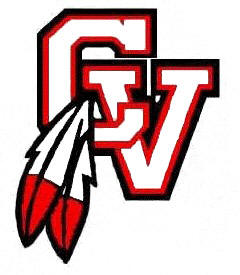 Minutes from April 2011Meeting called to order at 7:06 by John UreelMembers in Attendance:Susan Murawski	Debbie Johnson	Terri Simon		John UreelMichele Ronald	Kari Drogosh		Noreen Kulpa	Lynette UnderwoodValerie Cavaliere	Lynn Corollo		Debbie Simmons	Nancy MuzichikJennifer Dorcy	Nancy Calindrino	Barb Williams	Pam CallahanSecretary’s Report:  Minutes from the last meeting were reviewed by the membership.  A motion to approve was made by Noreen Kulpa and MaryAnn Young.Athletic Report:  Kari Drogosh, A.D. report as follows:Rachel Young Took 8th place at States for the bowling team.Brad Hughes, Shawn Liu and Greg Doland medaled at States for wrestling.  NHSA live streamed on each mat during State competition.Boys Varsity basketball in semi-finals at Ford High School.Spring parents sports meeting on March 21st in the cafeteria.Starting in the fall, under the John Underwood athletic program, all parent sports meeting will be mandatory for at least one parent to attend or their child will not be allowed to participate in their respective sport.  Five coaches from Chippewa and Dakota will be meeting to discuss the roll out of the John Underwood program for the fall of 2011.  A DVD will be used in both schools as to assure uniformity and the same message is being sent to both schools.  Any changes in the code of conduct will not be enforced for about 2 years because of the process it takes to make a change.Track will be regarded and raised this spring.  Track practice will be at either Dakota, 9th grade center or Wyandotte.New scoreboard to be installed by July 30th as long as no rain delays.Master plan was shown for the new gym and renovations discussed.Athletic Booster will receive a new indoor concession stand for school year 2012.Treasurers Report:The Treasurers report was presented and reviewed.  A motion to accept was made by Rob Johnson and Chuck Grossman.Reverse Raffle netted $11, 090.00.Approved 9 booster scholarships requests.COMMITTEE REPORTSConcessions:  Concessions are done for the year.  Earnings were $2,000 more than last year.Fashion Show:Fashion Show will be held at The Mirage on April 14th and the theme is Under the Stars.Letters going out today for the models.There will be a meeting tonight for those volunteering for the fashion show.The cost will be $30 per adult and $20 per student.The fashion show recognizes senior athletes whose parents have been involved in athletic boosters.  Approximately 180-200 attend this event each year.NEW BUSINESSHomecoming 2012:Discusses in brief about bringing back the homecoming parade ie; parade route, community support and student government support.Concession Stand Improvements:New coffee machine and popcorn machine needs to be ordered for the stand.Looking into purchasing a refrigerated upright cooler for drinks.Motion to adjourn by Terri Simon seconded by Annette Spear and Noreen Kulpa.  Meeting adjourned at 7:55pm. Next meeting to be held on Tuesday, May 9th, at 7 p.m., in the community room.cvhsathleticboosters.weebly.com